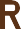 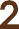 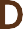 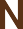 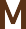 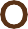 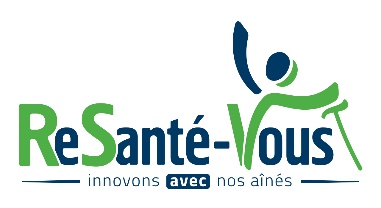 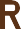 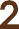 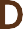 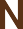 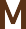 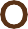 Dossier de candidature en réponse à l’appel à manifestation d’intérêt (AMI) lancé le 18/12/2023 par AG2R LA MONDIALE et ReSanté-Vous pour l’édition 2024 du projet « Les Éclaireurs du Tour ».  Structure candidateNom :Statut :Prénom et Nom du représentant :Adresse :Code postal :	Ville :Téléphone :	Courriel :Nom de l’organisme gestionnaire :N° FINNES Juridique :Capacités autorisées :Hébergement permanent :	places (dont	places en unité de vie protégée)Accueil de jour :	placesHébergement temporaire :	placesNombre de bénévoles (si existants) : Personnel de l’établissement Personne référente du projetPrénom et Nom :Fonction :Téléphone :	Courriel : OPPORTUNITÉ DU PROJETQuelle est votre compréhension de la dynamique générale du projet ?Quelle est votre vision du projet par rapport au projet d’établissement de la structure candidate ?Démontrez en quoi il présente une réelle opportunité.Quels sont vos objectifs par rapport au projet ? Précisez les objectifs principaux que vous vous fixez en engageant votre structure sur ce projet. MODALITÉS ET MISE EN ŒUVRE DU PROJETRéférents Vélos : Précisez les critères et la démarche de sélection sur lesquels vous comptez prendre appui pour désigner les trois référents vélo au sein de la structure ?Quelle part du temps de travail de chaque collaborateur désigné référent vélo vous semble nécessaire à intégrer dans l’organisation de la structure pour assurer la bonne mise en œuvre du projet ?Inclusion des résidents : Sur la durée du projet, comment envisagez-vous la dynamique d’inclusion permettant d’amener un maximum des résidents à s’impliquer dans une pratique régulière des vélos et pédaliers à bras indoor installés au sein de la structure ? (Communication, logistique, sécurité, animation…)Au-delà-même du projet, comment envisagez-vous cette même dynamique ?Inclusion du personnel de la structure : Sur la durée du projet, comment envisagez-vous la dynamique d’inclusion permettant l’implication d’un maximum de membres du personnel dans une pratique régulière des vélo et/ou pédaliers à bras indoor installés au sein de la structure ? (Communication, logistique, sécurité, planning, animation…)Inclusion des familles : Sur la durée du projet, Comment envisagez-vous la dynamique d’inclusion permettant d’amener un maximum de familles de résidents à s’impliquer dans une pratique régulière des vélos et/ou pédaliers à bras indoor installés au sein de la structure ? (Communication, logistique, sécurité, planning, animation…)Ouverture de l’EHPAD sur des publics externes (association sportive, école, pompiers, …) : Comment envisagez-vous d’impliquer d’autres publics externes à l’EHPAD à contribuer au défi des Eclaireurs du Tour ?  LOCAUX INVESTIS AU SEIN DE LA STRUCTUREPour favoriser une pratique régulière des vélos et des pédaliers à bras indoor, il est indispensable de prévoir un lieu dédié adapté. L’espace dédié sera à minima : d’une superficie de 15m2 au sol, doté d’une prise électrique. Une ouverture sur l’extérieur sera considérée comme un plus.Quel(s) type(s) d’espace(s) existants au sein de la structure pour assurer une mise en place sécurisée des vélos indoor et des pédaliers à bras ?Décrivez sa/leurs situation(s) par rapport au principal lieu de vie partagé de la structure (possibilité de joindre un plan). CANDIDATURE ET LETTRE D’ENGAGEMENT ASSOCIÉEIntégrant le principe, les objectifs et les modalités de mise en œuvre définis dans l’AMI Les Éclaireurs du Tour 2024, le/la représentant(e) légal(e) de la structure ci-dessus nommée, confirme sa volonté et les moyens dont il/elle dispose pour l’engager dans une dynamique nécessaire à la bonne mise en œuvre du projet.Fait à :	, le :ETPEffectifs Validés (V)Effectifs Réels (R)Ecart V/RPsychomotricien.neErgothérapeuteAS/AMP/AESHASGPsychologueMédecin coordonnateurInfirmier.e coordonnateur /triceIDEAnimatrice ou animateur Services Civiques Autres